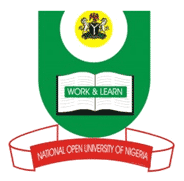 NATIONAL OPEN UNIVERSITY OF NIGERIA14-16 AHMADU BELLO WAY, VICTORIA ISLAND LAGOS                                                       SCHOOL OF LAWMAY/JUNE 2012 EXAMINATIONLED 601/651: INTRODUCTION TO LEGISLATIVE DRAFTINGTime allowed: 3 HoursINSTRUCTIONS: Attempt any five questions. All questions carry equal marks.	Discuss in detail how drafting office should look like in a contemporary society like Nigeria.What do you understand by the word legislative drafting .State the advantages  and disadvantages of central drafting office.As a legislative drafter  how  can you facilitate the task of writing or composing a law. Suggest seven practical precepts.{a}State and elucidate the bodies that are responsible in making  primary legislation.{b}State and explain the bodies that make subsidiary legislation. Which between{ a} and{ b } is superior and  enforce compliance?Write short notes on  ten  types of Bills you know.Give an account of the historical development of legislative drafting in Nigeria up to today and the principles of drafting.Discuss the ten characteristics of a  Bill or an ActWhat are the principal characteristics that Commonwealth Countries adopt in drafting legislation?Is grammar considered to be an important tool in drafting legislation? State and explain the important or otherwise of grammar in drafting laws.